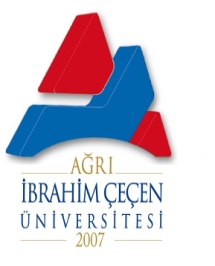 T.C.AĞRI İBRAHİM ÇEÇEN ÜNİVERSİTESİBİRİM GÖREV TANIMLARIT.C.AĞRI İBRAHİM ÇEÇEN ÜNİVERSİTESİBİRİM GÖREV TANIMLARIT.C.AĞRI İBRAHİM ÇEÇEN ÜNİVERSİTESİBİRİM GÖREV TANIMLARIBİRİM:BİRİM:GENEL SEKRETERLİKGENEL SEKRETERLİKBAĞLI OLDUĞU BİRİM:BAĞLI OLDUĞU BİRİM:Genel SekreterlikGenel SekreterlikGÖREVİN KISA TANIMI:GÖREVİN KISA TANIMI:Ağrı İbrahim Çeçen Üniversitesi Genel Sekreterlik İdari teşkilatın başıdır. İdari görevlerin verimli bir şekilde yürümesi için gerekli Koordinasyonu sağlar.Ağrı İbrahim Çeçen Üniversitesi Genel Sekreterlik İdari teşkilatın başıdır. İdari görevlerin verimli bir şekilde yürümesi için gerekli Koordinasyonu sağlar.GÖREV VE SORUMLULUKLARGÖREV VE SORUMLULUKLARGÖREV VE SORUMLULUKLARGÖREV VE SORUMLULUKLARGenel Sekreter, üniversite idari teşkilatının başıdır. Üniversite idari teşkilatında bulunan birimlerin verimli, düzenli ve uyumlu şekilde çalışmasını sağlamak.Üniversite Senatosu ile Üniversite Yönetim Kurulunda oya katılmaksızın raportörlük görevi yapmak; bu kurullarda alınan kararların yazılması, korunması ve saklanmasını sağlamak. Üniversite Senatosu ile Üniversite Yönetim Kurulunun kararlarını üniversiteye bağlı birimlere iletmek.Üniversite idari teşkilatında görevlendirilecek personel hakkında rektöre öneride bulunmak.Rektörlüğün protokol, ziyaret ve tören işlerini düzenlemek.Rektör tarafından verilecek benzeri görevleri yapmak.İdari görevin Verimli bir şekilde yürümesi için gerekli Koordinasyonu sağlamak.Genel Sekreterlik kendine bağlı birimler aracılığıyla da çeşitli görevleri yerine getirir.Genel Sekreter, üniversite idari teşkilatının başıdır. Üniversite idari teşkilatında bulunan birimlerin verimli, düzenli ve uyumlu şekilde çalışmasını sağlamak.Üniversite Senatosu ile Üniversite Yönetim Kurulunda oya katılmaksızın raportörlük görevi yapmak; bu kurullarda alınan kararların yazılması, korunması ve saklanmasını sağlamak. Üniversite Senatosu ile Üniversite Yönetim Kurulunun kararlarını üniversiteye bağlı birimlere iletmek.Üniversite idari teşkilatında görevlendirilecek personel hakkında rektöre öneride bulunmak.Rektörlüğün protokol, ziyaret ve tören işlerini düzenlemek.Rektör tarafından verilecek benzeri görevleri yapmak.İdari görevin Verimli bir şekilde yürümesi için gerekli Koordinasyonu sağlamak.Genel Sekreterlik kendine bağlı birimler aracılığıyla da çeşitli görevleri yerine getirir.Genel Sekreter, üniversite idari teşkilatının başıdır. Üniversite idari teşkilatında bulunan birimlerin verimli, düzenli ve uyumlu şekilde çalışmasını sağlamak.Üniversite Senatosu ile Üniversite Yönetim Kurulunda oya katılmaksızın raportörlük görevi yapmak; bu kurullarda alınan kararların yazılması, korunması ve saklanmasını sağlamak. Üniversite Senatosu ile Üniversite Yönetim Kurulunun kararlarını üniversiteye bağlı birimlere iletmek.Üniversite idari teşkilatında görevlendirilecek personel hakkında rektöre öneride bulunmak.Rektörlüğün protokol, ziyaret ve tören işlerini düzenlemek.Rektör tarafından verilecek benzeri görevleri yapmak.İdari görevin Verimli bir şekilde yürümesi için gerekli Koordinasyonu sağlamak.Genel Sekreterlik kendine bağlı birimler aracılığıyla da çeşitli görevleri yerine getirir.Genel Sekreter, üniversite idari teşkilatının başıdır. Üniversite idari teşkilatında bulunan birimlerin verimli, düzenli ve uyumlu şekilde çalışmasını sağlamak.Üniversite Senatosu ile Üniversite Yönetim Kurulunda oya katılmaksızın raportörlük görevi yapmak; bu kurullarda alınan kararların yazılması, korunması ve saklanmasını sağlamak. Üniversite Senatosu ile Üniversite Yönetim Kurulunun kararlarını üniversiteye bağlı birimlere iletmek.Üniversite idari teşkilatında görevlendirilecek personel hakkında rektöre öneride bulunmak.Rektörlüğün protokol, ziyaret ve tören işlerini düzenlemek.Rektör tarafından verilecek benzeri görevleri yapmak.İdari görevin Verimli bir şekilde yürümesi için gerekli Koordinasyonu sağlamak.Genel Sekreterlik kendine bağlı birimler aracılığıyla da çeşitli görevleri yerine getirir.DİĞER BİRİMLERLE İLİŞKİSİ:DİĞER BİRİMLERLE İLİŞKİSİ:DİĞER BİRİMLERLE İLİŞKİSİ:T.C.AĞRI İBRAHİM ÇEÇEN ÜNİVERSİTESİBİRİM GÖREV TANIMLARIT.C.AĞRI İBRAHİM ÇEÇEN ÜNİVERSİTESİBİRİM GÖREV TANIMLARIBİRİM:BİRİM:Özel Kalem MüdürlüğüBAĞLI OLDUĞU BİRİM:BAĞLI OLDUĞU BİRİM:Genel SekreterlikGÖREVİN KISA TANIMI:GÖREVİN KISA TANIMI:Rektörün günlük ve haftalık iş ve işlemlerini yürütmek.GÖREV VE SORUMLULUKLARGÖREV VE SORUMLULUKLARGÖREV VE SORUMLULUKLARRektör veya rektörlük tarafından düzenlenen protokol, davet ve törenlerin işleyişinde görev almak.Rektörün günlük, haftalık ve aylık olarak programını düzenlemek ve kayıt altında tutmak.Rektörün randevularını organize etmek ve takibini yapmak.Rektörlüğün özel ve tüzel kuruluşlarla iletişimini sağlamak.Rektörün organize ettiği ve/veya katılacağı toplantılara ilişkin hazırlık yapmak, ilgili kişilere duyuru yapmak.Rektörün yurt içi ve yurt dışı seyahatlerinde gerekli hazırlıkları ve organizasyonları yerine getirmek.Rektörün katılacağı kampüs içi ve dışı etkinliklerin içerik ve ön hazırlıklarının kontrol etmek.Rektörlük misafirleriyle ilgilenmek.Rektör veya rektörlük tarafından düzenlenen protokol, davet ve törenlerin işleyişinde görev almak.Rektörün günlük, haftalık ve aylık olarak programını düzenlemek ve kayıt altında tutmak.Rektörün randevularını organize etmek ve takibini yapmak.Rektörlüğün özel ve tüzel kuruluşlarla iletişimini sağlamak.Rektörün organize ettiği ve/veya katılacağı toplantılara ilişkin hazırlık yapmak, ilgili kişilere duyuru yapmak.Rektörün yurt içi ve yurt dışı seyahatlerinde gerekli hazırlıkları ve organizasyonları yerine getirmek.Rektörün katılacağı kampüs içi ve dışı etkinliklerin içerik ve ön hazırlıklarının kontrol etmek.Rektörlük misafirleriyle ilgilenmek.Rektör veya rektörlük tarafından düzenlenen protokol, davet ve törenlerin işleyişinde görev almak.Rektörün günlük, haftalık ve aylık olarak programını düzenlemek ve kayıt altında tutmak.Rektörün randevularını organize etmek ve takibini yapmak.Rektörlüğün özel ve tüzel kuruluşlarla iletişimini sağlamak.Rektörün organize ettiği ve/veya katılacağı toplantılara ilişkin hazırlık yapmak, ilgili kişilere duyuru yapmak.Rektörün yurt içi ve yurt dışı seyahatlerinde gerekli hazırlıkları ve organizasyonları yerine getirmek.Rektörün katılacağı kampüs içi ve dışı etkinliklerin içerik ve ön hazırlıklarının kontrol etmek.Rektörlük misafirleriyle ilgilenmek.DİĞER BİRİMLERLE İLİŞKİSİ:DİĞER BİRİMLERLE İLİŞKİSİ:T.C.AĞRI İBRAHİM ÇEÇEN ÜNİVERSİTESİBİRİM GÖREV TANIMLARIT.C.AĞRI İBRAHİM ÇEÇEN ÜNİVERSİTESİBİRİM GÖREV TANIMLARIT.C.AĞRI İBRAHİM ÇEÇEN ÜNİVERSİTESİBİRİM GÖREV TANIMLARIBİRİM:BİRİM:Yazı İşleri MüdürlüğüYazı İşleri MüdürlüğüBAĞLI OLDUĞU BİRİM:BAĞLI OLDUĞU BİRİM:Genel SekreterlikGenel SekreterlikGÖREVİN KISA TANIMI:GÖREVİN KISA TANIMI:Ağrı İbrahim Çeçen Üniversitesi Genel Sekreterlik tarafından verilen talimatlara uygun olarak, genel sekreterlik ile ilgili tüm yazışmaları, senato ve yönetim kurulu yazışmalarını gecikmeye mahal vermeksizin kurallara uygun olarak yapılması, posta yolu ile gelen evraklar tasnif edilerek, evrak kayıt numarası vermek ve sisteme kaydedilmesini sağlamak. sağlamak.Ağrı İbrahim Çeçen Üniversitesi Genel Sekreterlik tarafından verilen talimatlara uygun olarak, genel sekreterlik ile ilgili tüm yazışmaları, senato ve yönetim kurulu yazışmalarını gecikmeye mahal vermeksizin kurallara uygun olarak yapılması, posta yolu ile gelen evraklar tasnif edilerek, evrak kayıt numarası vermek ve sisteme kaydedilmesini sağlamak. sağlamak.GÖREV VE SORUMLULUKLARGÖREV VE SORUMLULUKLARGÖREV VE SORUMLULUKLARGÖREV VE SORUMLULUKLARGenel Sekreterlik tarafından havale edilen yazılar. (Kurum içi ve dışı yazışmalar) Üniversitemiz Senato ve Yönetim Kurulu gündeminin hazırlanması; ilgili gündeme ait eklerin oluşturulması; Senato ve Yönetim Kurulu üyelerine toplantıların haber verilmesi; çıkan kararların yazılması, çoğaltılması ve dağıtımının yapılması, kararların kaydedilmesi.Gizli yazışmaların takibi. Üniversitemizin diğer kurum ve kuruluşlar ile yapmış olduğu protokollerin takibi.Müdürlüğümüz bünyesinde kurulmuş olan “Bilgi Edinme Birimi” ile Üniversitemize e-posta aracılığıyla bilgi talebinde bulunan kişilerin başvurularının ilgili yerlere ulaştırılması. 
Başbakanlıktan gelen Resmi Gazetelerin takibi, ilgili birimlere gerekli bilgilerin ulaştırılması.
Yazışmaların dosyalanması ve arşiv haline getirilmesi.Genel Sekreterlik tarafından havale edilen yazılar. (Kurum içi ve dışı yazışmalar) Üniversitemiz Senato ve Yönetim Kurulu gündeminin hazırlanması; ilgili gündeme ait eklerin oluşturulması; Senato ve Yönetim Kurulu üyelerine toplantıların haber verilmesi; çıkan kararların yazılması, çoğaltılması ve dağıtımının yapılması, kararların kaydedilmesi.Gizli yazışmaların takibi. Üniversitemizin diğer kurum ve kuruluşlar ile yapmış olduğu protokollerin takibi.Müdürlüğümüz bünyesinde kurulmuş olan “Bilgi Edinme Birimi” ile Üniversitemize e-posta aracılığıyla bilgi talebinde bulunan kişilerin başvurularının ilgili yerlere ulaştırılması. 
Başbakanlıktan gelen Resmi Gazetelerin takibi, ilgili birimlere gerekli bilgilerin ulaştırılması.
Yazışmaların dosyalanması ve arşiv haline getirilmesi.Genel Sekreterlik tarafından havale edilen yazılar. (Kurum içi ve dışı yazışmalar) Üniversitemiz Senato ve Yönetim Kurulu gündeminin hazırlanması; ilgili gündeme ait eklerin oluşturulması; Senato ve Yönetim Kurulu üyelerine toplantıların haber verilmesi; çıkan kararların yazılması, çoğaltılması ve dağıtımının yapılması, kararların kaydedilmesi.Gizli yazışmaların takibi. Üniversitemizin diğer kurum ve kuruluşlar ile yapmış olduğu protokollerin takibi.Müdürlüğümüz bünyesinde kurulmuş olan “Bilgi Edinme Birimi” ile Üniversitemize e-posta aracılığıyla bilgi talebinde bulunan kişilerin başvurularının ilgili yerlere ulaştırılması. 
Başbakanlıktan gelen Resmi Gazetelerin takibi, ilgili birimlere gerekli bilgilerin ulaştırılması.
Yazışmaların dosyalanması ve arşiv haline getirilmesi.Genel Sekreterlik tarafından havale edilen yazılar. (Kurum içi ve dışı yazışmalar) Üniversitemiz Senato ve Yönetim Kurulu gündeminin hazırlanması; ilgili gündeme ait eklerin oluşturulması; Senato ve Yönetim Kurulu üyelerine toplantıların haber verilmesi; çıkan kararların yazılması, çoğaltılması ve dağıtımının yapılması, kararların kaydedilmesi.Gizli yazışmaların takibi. Üniversitemizin diğer kurum ve kuruluşlar ile yapmış olduğu protokollerin takibi.Müdürlüğümüz bünyesinde kurulmuş olan “Bilgi Edinme Birimi” ile Üniversitemize e-posta aracılığıyla bilgi talebinde bulunan kişilerin başvurularının ilgili yerlere ulaştırılması. 
Başbakanlıktan gelen Resmi Gazetelerin takibi, ilgili birimlere gerekli bilgilerin ulaştırılması.
Yazışmaların dosyalanması ve arşiv haline getirilmesi.DİĞER BİRİMLERLE İLİŞKİSİ:DİĞER BİRİMLERLE İLİŞKİSİ:DİĞER BİRİMLERLE İLİŞKİSİ: